ЧЕРКАСЬКА ОБЛАСНА РАДАР І Ш Е Н Н Я10.09.2021 										№ 8- 45/VІIIПро звернення депутатів Черкаської обласної ради до Верховної Ради України щодо прийняття рішення про визначення невідкладним законопроєкту № 5124 стосовно внесення змін до Кримінального кодексу України щодо удосконалення захисту професійної діяльності медичних та фармацевтичних працівниківВідповідно до частини другої статті 43 Закону України «Про місцеве самоврядування в Україні» обласна рада в и р і ш и л а:звернутися до Верховної Ради України щодо прийняття рішення про визначення невідкладним законопроєкту № 5124 стосовно внесення змін до Кримінального кодексу України щодо удосконалення захисту професійної діяльності медичних та фармацевтичних працівників (текст звернення додається).Голова									А. ПІДГОРНИЙДодатокдо рішення обласної ради від 10.09.2021 № 8-45/ VIIIЗверненнядепутатів Черкаської обласної ради до Верховної Ради України щодо прийняття рішення про визначення невідкладним законопроєкту № 5124 стосовно внесення змін до Кримінального кодексу України щодо удосконалення захисту професійної діяльності медичних та фармацевтичних працівниківДепутати Черкаської обласної ради висловлюють глибоку стурбованість стосовно регулярності, з якою відбуваються напади на співробітників швидкої допомоги. За останні чотири місяці в Черкаській області відбулося дев’ять нападів на бригади екстреної медичної допомоги: тричі нападали на фахівців швидкої Черкаської станції, чотири рази – Смілянської станції, по одному нападу – на бригади Уманської та Лівобережної станцій.Медики служби екстреної медичної допомоги часто надають допомогу пацієнтам у стані алкогольного чи наркотичного сп’яніння, психічно неврівноваженим хворим. Непоодинокими є випадки перешкоджання членам бригад екстреної медичної допомоги до здійснення ними лікарської діяльності 
з боку родичів або близьких пацієнта, що заважає лікарям рятувати життя хворих.Напади на медиків несуть загрозу їхньому здоров’ю та життю. Співробітники швидких постійно стикаються з погрозами та образами з боку пацієнтів. Медиків на викликах б’ють, беруть у заручники, вимагають наркотичні анальгетики, розбивають машини. У випадку нападу лікар швидкої допомоги не може залишити пацієнта, оскільки при наявності скарги з боку хворого, лікаря можуть притягнути до кримінальної відповідальності 
за ненадання допомоги. Багато лікарів, відчуваючи свою незахищеність, 
з часом йдуть із системи охорони здоров'я. На даний час в Україні відсутні законодавчі норми щодо спеціального складу злочину у разі посягання на життя і здоров’я, погрози або насильства щодо медичних та фармацевтичних працівників при виконанні ними службових обов’язків. Це призводить до їх кричущої незахищеності перед реально існуючими загрозами заподіяння шкоди їх життю та здоров’ю, які виникають під час виконання ними своєї роботи.Проєктом Закону «Про внесення змін до Кримінального кодексу України щодо удосконалення захисту професійної діяльності медичних 
та фармацевтичних працівників» (№ 5124) передбачається внесення змін 
до Кримінального кодексу України та Закону «Основи законодавства України про охорону здоров’я». Пропонується доповнити Кримінальний кодекс України новою статтею 350-1 «Погроза або насильство щодо медичного або фармацевтичного працівника», встановивши посилену кримінальну відповідальність за злочини проти медичних або фармацевтичних працівників під час виконання ними службових обов’язків.Доопрацьований проєкт Закону № 5124 знаходиться на розгляді комітетів Верховної Ради України з березня 2021 року. З розглядом даного законопроєкту не можна зволікати. Будь-які прояви насильства по відношенню до медичних працівників неприпустимі. Той, хто створює перешкоди роботі медиків, повинен розуміти, що це протиправна дія, за яку неминуче наступить суворе покарання. Зважаючи на викладене, депутати Черкаської обласної ради звертаються до всіх політичних сил у Верховній Раді України з закликом прийняти рішення про визначення законопроєкту № 5124 «Про внесення змін до Кримінального кодексу України щодо удосконалення захисту професійної діяльності медичних та фармацевтичних працівників» невідкладним та розглянути цей законопроєкт за пришвидшеною процедурою. Схвалено на восьмій сесії Черкаської обласної ради 10 вересня 2021 року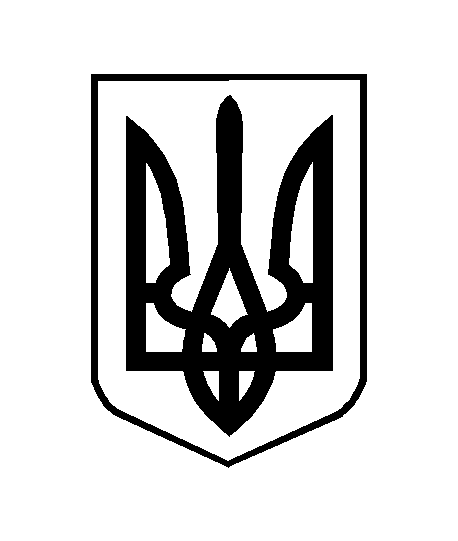 